บันทึกข้อความ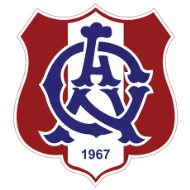 โรงเรียนอัสสัมชัญนครราชสีมาวันที่ ................ เดือน.....................พ.ศ................เรื่อง	ขออนุญาตไม่สอนพิเศษเรียน	ผู้ตรวจเช็ค, ผู้อำนวยการ		ข้าพเจ้า ( มิส / มาสเตอร์ )............................................................................................ได้รับมอบหมายให้สอนพิเศษประเภท.......................................................ระดับ.................................................................    มีความประสงค์จะขออนุญาตไม่สอนพิเศษในวันที่..............เดือน.............................พ.ศ..................เนื่องจาก.............................................................................................................  ธุระโรงเรียน		  ธุระส่วนตัว		จึงเรียนมาเพื่อโปรดพิจารณา(.........................................................)ครูผู้ขออนุญาตรับทราบ				  รับทราบ			        รับทราบ         ((ดร.ยุภาพร เทพสุริยานนท์)		     (มิสรัตน์ชนู ทองปลิว)	                     (ภราดา ดร.วิทยา  เทพกอม)	     ผู้ตรวจเช็ค                              ผู้จัดสอนแทนระดับปฐมวัย 		     ผู้อำนวยการ/หัวหน้าฝ่ายวิชาการบันทึกข้อความโรงเรียนอัสสัมชัญนครราชสีมาวันที่ ................ เดือน.....................พ.ศ................เรื่อง	ขออนุญาตไม่สอนพิเศษเรียน	ผู้ตรวจเช็ค, ผู้อำนวยการ		ข้าพเจ้า ( มิส / มาสเตอร์ )............................................................................................ได้รับมอบหมายให้สอนพิเศษประเภท.......................................................ระดับ.................................................................    มีความประสงค์จะขออนุญาตไม่สอนพิเศษในวันที่..............เดือน.............................พ.ศ..................เนื่องจาก.............................................................................................................  ธุระโรงเรียน		  ธุระส่วนตัว		จึงเรียนมาเพื่อโปรดพิจารณา(.........................................................)ครูผู้ขออนุญาตรับทราบ				  รับทราบ			        รับทราบ         ((ดร.ยุภาพร เทพสุริยานนท์)		     (มิสรัตน์ชนู ทองปลิว)	                     (ภราดา ดร.วิทยา  เทพกอม)	     ผู้ตรวจเช็ค                              ผู้จัดสอนแทนระดับปฐมวัย 		     ผู้อำนวยการ/หัวหน้าฝ่ายวิชาการ